4	de conformidad con la Resolución 95 (Rev.CMR-07), considerar las Resoluciones y Recomendaciones de las conferencias anteriores para su posible revisión, sustitución o supresión;IntroducciónLas Administraciones de la CRC han examinado las resoluciones y recomendaciones de anteriores conferencias que se indican en el Anexo 6/4-1 del Informe de la RPC, y decidieron presentar las siguientes propuestas respecto de las resoluciones que se enumeran a continuación.NOC	RCC/12A18/1RESOLUCIÓN 18 (Rev.CMR-15)Relativa al procedimiento que ha de utilizarse para identificar 
y anunciar la posición de los barcos y aeronaves de Estados 
que no sean partes en un conflicto armadoMotivos:	Sigue siendo pertinente.NOC	RCC/12A18/2RESOLUCIÓN 20 (Rev.CMR-03)Cooperación técnica con los países en desarrollo en materia
de telecomunicaciones aeronáuticasMotivos:	Sigue siendo pertinente.NOC	RCC/12A18/3RESOLUCIÓN 205 (Rev.CMR-15)Protección de los sistemas del servicio móvil por satélite que funcionan
en la banda de frecuencias 406-406,1 MHzMotivos:	Sigue siendo pertinente.NOC	RCC/12A18/4RESOLUCIÓN 207 (Rev.CMR-15)Medidas para hacer frente a la utilización no autorizada de frecuencias
en las bandas de frecuencias atribuidas al servicio móvil marítimo 
y al servicio móvil aeronáutico (R) y a las interferencias 
causadas a las mismasMotivos:	Sigue siendo pertinente.NOC	RCC/12A18/5RESOLUCIÓN 217 (CMR-97)Realización de radares de perfil del vientoMotivos:	Sigue siendo pertinente.NOC	RCC/12A18/6RESOLUCIÓN 344 (Rev.CMR-12)Gestión del recurso de numeración de identidades marítimasMotivos:	Sigue siendo pertinente.NOC	RCC/12A18/7RESOLUCIÓN 354 (CMR-07)Procedimientos de radiotelefonía de socorro y seguridad a 2 182 kHzMotivos:	Sigue siendo pertinente.NOC	RCC/12A18/8RESOLUCIÓN 356 (CMR-07)Registro de la UIT sobre información del servicio marítimoMotivos:	Sigue siendo pertinente.NOC	RCC/12A18/9RESOLUCIÓN 417 (REV.CMR-15)Utilización de la banda de frecuencias 960-1 164 MHz 
por el servicio móvil aeronáutico (R)Motivos:	Sigue siendo pertinente.NOC	RCC/12A18/10RESOLUCIÓN 422 (CMR-12)Elaboración de una metodología para calcular las necesidades de espectro
del servicio móvil aeronáutico (R) por satélite en las bandas
de frecuencias 1 545-1 555 MHz (espacio-Tierra)
y 1 646,5-1 656,5 MHz (Tierra-espacio)Motivos:	Sigue siendo pertinente.NOC	RCC/12A18/11RESOLUCIÓN 424 (CMR-15)Utilización de las comunicaciones aviónicas inalámbricas internas 
en la banda de frecuencias 4 200-4 400 MHzMotivos:	Sigue siendo pertinente.NOC	RCC/12A18/12RESOLUCIÓN 612 (rev.CMR-12)Utilización del servicio de radiolocalización entre 3 y 50 MHz 
para prestar apoyo al funcionamiento
de los radares oceanográficosMotivos:	Sigue siendo pertinente.SUP	RCC/12A18/13RESOLUCIÓN 641 (Rev.HFBC-87)Utilización de la banda de frecuencias 7 000-7 100 kHzMotivos:	Esta Resolución se ha implementado.NOC	RCC/12A18/14RESOLUCIÓN 749 (REV.CMR-15)Utilización de la banda de frecuencias 790-862 MHz en países
de la Región 1 y la República Islámica del Irán para
aplicaciones del servicio móvil y otros serviciosMotivos:	Sigue siendo pertinente.NOC	RCC/12A18/15RESOLUCIÓN 760 (CMR-15)Disposiciones relativas a la utilización de la banda de frecuencias 694-790 MHz en la Región 1 por el servicio móvil, salvo móvil aeronáutico, 
y por otros serviciosMotivos:	Sigue siendo pertinente.MOD	RCC/12A18/16RECOMENDACIÓN 316 (Rev.)Uso de estaciones terrenas de barco en los puertos y
otras aguas bajo jurisdicción nacionalLa Conferencia Mundial de Radiocomunicaciones (),reconociendoque la autorización del empleo de estaciones terrenas de barco en los puertos y otras aguas bajo jurisdicción nacional corresponde al derecho soberano de los países interesados,recordando,considerandoa)	que el servicio móvil marítimo por satélite, que funciona en la actualidad a escala mundial ha mejorado considerablemente las comunicaciones marítimas y ha contribuido en gran medida a la seguridad y eficacia de la navegación marítima y que el fomento e intensificación de la utilización de dicho servicio en el futuro contribuirá aún más a esa mejora;b)	que el servicio móvil marítimo por satélite desempeñará un importante papel en el Sistema Mundial de Socorro y Seguridad Marítimos (SMSSM)recomiendaque todas las administraciones consideren la posibilidad de autorizar cuando sea factible el funcionamiento de las estaciones terrenas de barco en puertos y otras aguas bajo su jurisdicción nacional en las bandas mencionadas anteriormenteMotivos:	Se propone eliminar información obsoleta así como las referencias a bandas de frecuencias específicas a fin de ampliar el alcance de la Recomendación 316 (ORB-87) a todas las redes de satélites que están o estarán incluidas en el futuro en el SMSSM. Esto permitirá obviar la necesidad de volverla a examinar en el futuro ante la aparición de nuevos sistemas de satélites utilizados en el SMSSM.______________Conferencia Mundial de Radiocomunicaciones (CMR-19)
Sharm el-Sheikh (Egipto), 28 de octubre – 22 de noviembre de 2019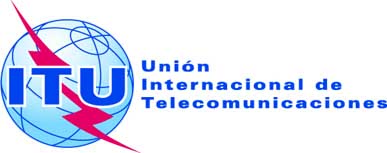 SESIÓN PLENARIAAddéndum 18 al
Documento 12-S2 de octubre de 2019Original: rusoPropuestas Comunes de la Comunidad Regional de ComunicacionesPropuestas Comunes de la Comunidad Regional de ComunicacionesPropuestas para los trabajos de la ConferenciaPropuestas para los trabajos de la ConferenciaPunto 4 del orden del díaPunto 4 del orden del día